Муниципальное автономное образовательное учреждение дополнительного образования детей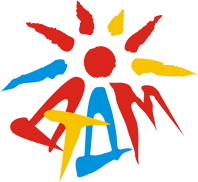 "Дворец творчества детей и молодёжи" муниципального образования города БратскаПРОГРАММА РАЗВИТИЯ УЧРЕЖДЕНИЯ"Формирование бренда МАОУ ДОД "ДТДиМ" МО г.Братска как фактор повышения его конкурентоспособности на рынке образовательных услуг города Братска"Учет мнения:Родительского советаПедагогического советаСогласовано:Департамент образования администрациимуниципального образования города Братскамарт 2015 годСОДЕРЖАНИЕ ПРОГРАММЫРАЗДЕЛ I. Паспорт программы ____________________________ стр. 3РАЗДЕЛ II. Анализ деятельности МАОУ ДО «Дворец творчества детей и молодёжи» МО г. Братска по реализации программы развития 2009-2015 г.г. _______________  стр. 7РАЗДЕЛ III.  Концепция программы (Целеполагание, задачи и ожидаемые результаты) __________________________________ стр. 20РАЗДЕЛ IV. Этапы реализации программы, направления и содержание деятельности ___________________________________________ стр. 23РАЗДЕЛ V. Управление реализацией программы развития ____ стр. 26РАЗДЕЛ VI.  Ресурсное обеспечение программы ____________ стр. 28РАЗДЕЛ VII. Показатели, критерии результативности программы развития учреждения ____________________________________ стр. 31 ПРИЛОЖЕНИЯ ________________________________________ стр. 33РАЗДЕЛ I. Паспортпрограммы развития МАОУ ДОД «Дворец творчества детей и молодёжи» МО г. БратскаРАЗДЕЛ II.  Анализ деятельности МАОУ ДО «Дворец творчества детей и молодёжи» МО г. Братска по реализации программы развития2009-2015 г.г.Цель программы развития учреждения на 2009-2015 г. г. - формирование и развитие организационно - педагогической культуры МОУ ДОД "Дворец творчества детей и молодежи" в соответствии с социальным заказом государства, родителей и детейПрограмма реализовывалась по 6 задачам. Проведенный анализ определил следующее состояние и результаты деятельности педагогического коллектива.Задача №1.  Поиск путей обеспечения финансового благополучия и экономической самостоятельности муниципального образовательного учреждения дополнительного образования детей «Дворец творчества детей и молодежи».Учреждение с 1 января 2010 года приобрело статус автономного учреждения, созданного с целью поиска путей финансового благополучия и экономической самостоятельности для повышения качества предоставляемых услуг.Отчеты о деятельности учреждения за 2010-2014 годы позволяют говорить О выполнении качественных и количественных показателей муниципальных заданий данных учреждению учредителем.О выполнении в полном объеме планов финансово-хозяйственной деятельности учреждения.Положительные результаты внешнего аудита финансовой, хозяйственной, правовой деятельности учреждения со стороны учредителя, финансового управления, прокуратуры и надзорных организаций.Разработан перечень платных образовательных, досуговых и иных услуг и апробированы механизмы их представления для потребителей.Разработана и с успехом применяется технология «организационного целевого взноса» при проведении зрелищных массовых, конкурсных мероприятий.Перспективно: Направить свои усилия на создание системы грантоискательства и социального партнерства в учреждении. Разработать и реализовать проекты по привлечению в учреждение молодежи и взрослого населения по обучению по ОП на платной основепо участию в системных мастер-классах, краткосрочных курсах на платной основе.Задача № 2.  Выявление социального заказа государства, родителей и детей к определению характера и качества предоставляемых услуг, реализуемых в системе дополнительного образования.Для выявления социального заказа государства, родителей и детей к определению характера и качества предоставляемых услуг, реализуемых в системе дополнительного образования, в сентябре 2009 года на базе Дворца создана Маркетинговая служба целью которой является обеспечение маркетинговой поддержки деятельности учреждения, направленной на повышение качества образовательного процесса.С 2009 по 2014 г. создана и отработана система по цикличности и очередности проведения маркетинговых исследований, велся поиск и отбор диагностических методик для всех групп потребителей образовательных, досуговых услуг.За данный период было проведено 43 исследования с общим охватом около 6000 респондентов. Результаты мониторинговых исследований на определение уровня удовлетворенности качеством образовательных услуг всех субъектов образовательного процесса показал: среди учащихся 99% респондентов говорят о высоком уровне. Среди родителей – 95% высокий уровень. Низкий уровень ни кто не определил. К 2014 г. службой разработана программа маркетинговых исследований, в которой представлен опыт работы и результаты деятельности, а так же представлен сборник диагностических материалов маркетинговых исследований. В рамках проведения анализа деятельности педагогического коллектива МАОУ ДОД «ДТДиМ» по реализации программы развития учреждения на 2009-2015 годы было проведено анкетирование среди потребителей и заказчиков образовательных услуг ДТДиМ, в котором  приняло участие 773 респондента. Цель анкетирования: определить степень произошедших изменений в процессе реализации программы. Большая часть респондентов определяют положительные изменения (в области предоставления качественных образовательных услуг и материально-технической базы), произошедшие во Дворце за последние 5 лет.Задачи, поставленные в программе «Развития» по данному разделу выполнены в полном объеме.Задача №3. Расширение спектра образовательных, досуговых услуг по направлениям деятельности учреждения в соответствии с социальным заказом государства, родителей, детей.Для расширения спектра образовательных, досуговых услуг за данный период во Дворце реализовывались 6 целевых программ. В рамках  программы «Ура! Каникулы!», был организован  в осенние каникулы лагерь с дневным пребыванием  детей, а в летние каникулы - палаточный лагерь на морской базе.  Внедрены  новые формы по работе с родителями: «Приём у директора» и конкурс «Педагогический проект  по взаимодействию с родителями».  Конкурсы: «Дошкольник XXI века», «Маленькая страна», «Февральский  ветер»  и др., стали традиционными  и пользуются  популярностью среди образовательных учреждений города.Активно участвуют не только дети и педагоги Центрального района, но и Падунского, правобережных округов, а также отдаленных посёлков: Бикей, Сухой, Порожский, Заярский и других. Все это свидетельствует о возрастающем интересе к Дворцу и его деятельности в целом.Созданы и сохраняются добрые традиции ДТДиМ через массовые мероприятия: «День рождения Дворца», «Дебют», «Посвящения в дворцовцы» и другие, имеющие большое воспитательное  воздействие. 	Результат работы по данной задаче показал высокий охват массово-зрелищными  (в том числе познавательно-развивающими)  и досуговыми  мероприятиями учащихся, их родителей и населения города. Количество мероприятий и участников ежегодно возрастает. Найдены  действенные,  новые  пути сотрудничества  педагогов д/о  с родителями учащихся. Сегодня система «педагог – родитель – учащийся»  создана и работает в полную силу с хорошей отдачей.В рамках методического проекта «Успех»,  который был нацелен на организацию и проведение методических семинаров, стажировочных площадок - проведено 15 мастер-классов, в которых приняло участие 352 чел.  Реализация данного проекта показала высокий рейтинг участия в методических мероприятиях педагогических работников города и региона.За период с 2009 года с  учетом запросов различных категорий детей и родителей были открыты новые направления деятельности по дополнительным общеобразовательным программам и проектам программ. Результатом этой работы стал стабильный набор и комплектация учебных групп в допустимых нормах выполнения Муниципального задания. Увеличение занятости учащихся дошкольного возраста, подростков. Нестабильная ситуация с учащимися младшего школьного возраста остается до сих пор (связано это с недостаточностью программ). Из 31 программы  вновь заявленных по учебным планам этих лет, на сегодняшний день реализуются 15, 16 программ закончили свою реализацию в связи с не востребовательностью и (или) увольнением педагогов д/о. Введение новых программ происходит при наличии кадров.За период реализации программы, во Дворце по различным дополнительным общеобразовательным программам прошли обучение 121 чел. с ограниченными возможностями здоровья, 212 чел. опекаемых.  	01.10.2013 г. произошло открытие Центра «Открой себе мир». Деятельность ЦЕНТРа осуществляется по двум направлениям: образовательная и культурно-досуговая. На сегодняшний день обучение в центре прошли более 60 человек. С октября 2013 была организована деятельность по взаимодействию со школами города на обучение на безвозмездной основе учащихся образовательных учреждений попавших в трудную жизненную ситуации. По ходатайству администрации образовательных учреждений к занятиям в творческие объединения  приступили более 50 человек  из так называемой группы риска. В период с сентября 2010 по декабрь 2014 г. получило развитие занятия в семейных группах, реализовывалось 9 дополнительных общеобразовательных программ (разработаны и утверждены 8 программ, программа «Рукоделия для дома» не доведена до логического конца). На сегодняшний день становиться более востребованным данное направление, открылись группы для детей с 1,5 лет. 9 педагогов дополнительного образования обучили более 200 детей различным видам деятельности.Начало исследовательской деятельности во Дворце в 2010 году, положила  учебно-исследовательская конференция учащихся под названием «Имена на карте Братска», в которой приняли участие 20 учащихся, и с каждым годом количество учащихся становится все больше и вот уже 4 года эта деятельность набирает обороты, около 100 чел. прошли обучения в данном направлении. На сегодняшний день разработана нормативно-правовая база (созданы: программа развития исследовательской деятельности, различные положения, критерии оценивания, материалы по методическому сопровождению). 23 педагога дополнительного образования организовывали исследовательскую деятельность. Проводятся дополнительные мероприятия для развития юных исследователей. По результатам работы каждого года выпускаются сборники исследовательских работ.10 юных исследователей Дворца приняли участие в 7 конференциях различного уровня, 2 стали победителями областной конференции в 2013, 2014 гг. За данный период создана система публичных форм работы с населением, предприятиями, организациями, учреждениями, для привлечения контингента учащихся.  Ежегодно  проводятся презентация в  ОУ, с каждым годом апробируются новые разнообразные формы - это встречи  ПДО с учащихся по параллелям, презентации в холлах 1 этажа, размещение рекламного материала на стендах ОУ, электронная рассылка - приглашения,  с 2012 года - выставки в музеях школ города и Администрации города. Проводимые  ежегодные  Промоакции, рекламные концерты работают на Имидж Дворца, привлечение контингента учащихся и показ достиженийС каждым годом увеличивается число рекламных материалов, статей  по популяризация ТО на Сайте учреждения.Налажено тесное сотрудничество с БТУ по размещению афиш- приглашений  по набору (на бесплатной основе). Традиционно проходят Дни открытых дверей для родителей учащихся Дворца,  с 2012 года -  в рамках популяризации ТО и привлечения контингента  уч-ся  проводятся ДОД для населения города.Систематически обновляется  Выставка достижений и работ учащихся   в холле 1 этажа.С 2009 по 2014  годы кроме зарекомендовавшей себя   ШТР «Радуга» в отделении дошкольного воспитания и образования открывались новые творческие объединения, которые с каждым годом позволяли расширять спектр образовательных услуг для дошкольников и их родителей. В целом данные задачи программы реализованы, планируемый результат достигнут. Перспективно:Разработать дополнительные общеобразовательные программы для учащихся младшего и среднего школьного возраста.Отработать систему работы по популяризации и привлечению учащихся в ТО.Задача № 4. Создание условий для реализации программ развития структурных подразделений.Анализ программного обеспечения показал, что во Дворце  с 2009 по 2014г  ежегодно реализуются 75-78 дополнительных  образовательных  программ разных направленностей. В связи с социальным заказом  родителей  открыты новые направления деятельности,  внедряются новые формы организации образовательного процесса.Содержание многих программ в течение 3-х последних лет претерпело изменения, т.к. вступили в силу требования о переходе на системно - деятельностный и компетентностный подход. Созданы пакеты диагностик по проведению промежуточной и итоговой аттестации. Педагоги Дворца создали и реализуют программы, включающие современные педагогические  и информационные технологии: Продолжают реализовываться программы, знакомящие детей с той или иной профессией и позволяющие освоить базовые профессиональные умения и навыки по профессии в практической деятельности: Есть среди них и  новые  Дизайн интерьеров (2014), Основы правоохранительной деятельности (2014), Экономика и бизнес (2013), «Детский городской парламент: теория и практика» (2014)За время реализации программы  развития все общеобразовательные программы проходили внутреннюю экспертизу на заседаниях методического совета Дворца. 39  программ прошли утверждение на заседании методического совета ГИМНЦа и ЦРО и получили статус адаптированных. 12 программ решением областного экспертного совета получили статус авторских.В процессе реализации программы педагоги вели работу по  систематизации  Учебно – методических  комплектов  к образовательным  программам, созданы  Электронные сборники УМК к реализуемым программам.ИМС создан банк данных УМК и ЭУМК, который ежемесячно пополняется педагогами.ИМС использовало разные формы повышения квалификации педагогов: очное, дистанционное и сертифицированные семинары.  Основное  направление тематики курсов повышения квалификации за рассматриваемый период связано с  компетентностным и системно-деятельностным подходами  в дополнительном  образовании, формированием профессиональной компетентности педагога, формированием  у них аналитической культуры, с изучением современных педагогических технологий в дополнительном образовании и др.В рамках   реализации  программы  развития повышение квалификации планировалось у 119 человек за весь период, прошло обучение 165 педагогов (с получением удостоверения -  72 часа). Перспективно:создание условий для дистанционного обучения детей с ОВЗ и др., организация курсовой подготовки педагогов по технологии дистанционного обученияоснащение необходимым оборудованием для организации дистанционного обучения, создание авторских программ для дистанционного обучения, а так же программ для студентов и взрослого населенияоборудование лингафонного кабинета, сенсорной комнаты для работы психологаПедагогический коллектив ДТДиМ в 2009-2010 учебном году был организован на теоретическое изучение и возможности использования в своей работе знаний по основам компетентностного подхода. 	В ходе данной деятельности были отобраны ключевые, базовые и специальные компетентности в соответствии с направленностями реализуемых программ дополнительного образования и образовательной программой ДТДиМ.  Была разработана концептуальная основа внедрения компетентностного подхода.    	В ходе реализации программы создана ОЭП и ее программа утверждена решением экспертного совета ДО и приказом начальника ДО в 2011г. Тема ОЭП Муниципального уровня: «Создание педагогических условий, обеспечивающих формирование общекультурной компетентности в процессе освоения дополнительных общеобразовательных программ для детей по декоративно-прикладному и изобразительному творчеству». Научный рук. Никитина Г.В, кандидат пед. наук, зам. директора БПК. Цель: экспериментально проверить влияние педагогических условий  на успешное формирования Общекультурной компетентности обучающихся в процессе освоения программ дополнительного  образования  декоративно-прикладного и изобразительного творчества. 	В практике работы был освоен и применен метод педагогического проектирования. Была разработана и используется на практике  «схема анализа учебного занятия на основе компетентностного подхода»Разработана программа мониторинга, выработаны критерии оценки ОКК и проводилась системная работа по отслеживанию ОКК уч-ся экспериментальных и  контр. групп. В целом, отмечается тенденция увеличения уровня сформированности общекультурной компетентности уч-ся.  Реализуя пятилетнюю программу развития Дворца творчества детей и молодежи, в нашем учреждении были воплощены в жизнь ряд запланированных  проектов по расширению материально технической базы. Таким образом, для оснащения сценических площадок Дворца творчества  и реализации досуговых программ был произведено дооборудование Актового зала. В рамках данного проекта Актовый зал оснастила двумя мультемедийными проекторами для демонстрации презентаций и проекции декораций на сцену, установлен дополнительный экран, а также приобретен ноутбук. Для улучшения качества звучания обновлено и пополнено звуковое оборудование, приобретено 6 вокальных микрофонов и 6 микрофонов (гарнитура). Данное оборудование позволяет проводить мероприятия на современном уровне и высокого качества. Для улучшения звукоизоляции заменили входную группу.В рамках проекта оснащение Досугового центра и проведения выездных выступлений наших обучающихся был приобретен мобильный акустический комплекс.Совершенствуя выставочный зала, был воплощен в жизнь совместный дизайн проект обучающихся двух творческих объединений. После проведенных ремонтных и дизайнерских работ Выставочный зал стал оригинальным и современным.Для реализации общеобразовательной программы в учреждении имеется  37 учебных кабинетов, Спортивный зал, 2 тренажерных зала, Скалодром,  Тир, Библиотека.  Большинство кабинетов  в рамках программы развития учреждения 2009-2014гг. были оснащены необходимым оборудованием в достаточном  объеме, за исключением кабинетов в которых реализуются новые программы, первый год. Данные кабинеты требуют дополнительного дооборудования согласно специфике реализуемой программы. Для реализации военно-патриотической направленности в помещении тира заменили осветительные приборы и установили пулеулавливатели.В холл II этажа путем установки гипсокартонной стены была организован малый хореографический зал для занятий обучающихся дошкольного отделения «Радуга». Для реализации программы физкультурно-оздоровительной направленности:  В кабинете № 38 смонтирован скалодром.В холле I этажа путем установки гипсокартонной стены был организован тренажерный зал. Оборудована душевая комната и  раздевалка. Приобретено 13 тренажеров для детей школьного возраста и 8 тренажеров для дошкольников, спортивный инвентарь: гантели, мячи разных диаметров, обручи, скакалки, экспандеры и гимнастические коврики.Проектом развития учреждения была запланирована реконструкция помещения старой теплицы, в связи с возведением хоккейного корта, на месте старой баскетбольной площадки, появилась необходимость в теплом помещении для переодевания учащихся, занимающихся хоккеем. Для этого помещение теплицы было отремонтировано и оборудовано под раздевалку, установлены обогреватели. Так же для проведения занятий приобрели хоккейную амуницию.Проведена реконструкция центрального входа: отремонтировано крыльцо, установлены перила, скамейки, декоративные уличные фонари, заменили козырек и двери входную группу, для посетителей с ограниченными возможностями установлен пандус.Для поддержания сформированного имиджа Дворца творчества  на втором этаже организованна «Галерея звезд», в которой размещены портреты лучших обучающихся.  В холле первого этажа проведен косметический ремонт, размещены выставочные стенды и витрины для демонстрации достижений обучающихся, установлено витражное панно с эмблемой Дворца творчества детей и молодежи,  для  родителей приобретены удобные диванчики.Для прямой и обратной связи с потребителями образовательных услуг в учреждении функционирует информационный киоск. В котором систематически проводится обновление информации системным администратором, а потребители при необходимости могут обратиться к администрации с запросом или высказать свое мнение.Для эффективного использования территории Дворца проведен ремонт асфальтового покрытия и расширена площадка для комфортной парковки автотранспорта гостей и родителей Дворца творчества, в целях безопасности обучающихся ограничен въезд на площадку перед центральным входом и установлен шлагбаум.Для ведения хозяйственной деятельности приобрели автомобиль ГАЗель, а для безопасной и комфортной перевозки обучающихся на выездные выступления, конкурсы и экскурсии учреждением был приобретен специализированный автобус «Дети».Анализируя выполнение программы развития учреждения на 2009-2014гг. в разделе развитие материально технической базы учреждения можно утверждать, программа выполнена на максимально возможном уровне. Задача №5. Содействие реализации образовательной, воспитательной программ и программы информатизации образовательного процесса через эффективное комплексное использование приемов мотивации педагогических работников в отношении инновационной и научно-исследовательской деятельности.В соответствии с программой  развития в ДТДиМ  создана  система единых организационно - административных требований к персоналу: система ценностных ориентаций, устремлений, традиций, норм и правил поведения  (разработаны должностные инструкции, Кодекс чести педагогического работника), система социально-психологического и финансового поощрения работников (создан  наградной совет,  разработаны  и  введены критерии распределения премиального фонда, оценочные листы  с балловой системой оценки). Ежеквартально и ежегодно в соответствии с Положением о распределении и выплате денежного вознаграждения работники   Дворца поощрялись премиями.Реализуется система мотивации работников к инновационной и научно-исследовательской,  экспериментальной   деятельности  с   мощной методической поддержкой педагогического творчества педагогов.  Начиная с 2012-2013 учебного года, в практике своей работы педагоги применяют технологию педагогического проектирования.  За данный период разработано и реализовано 27 индивидуальных и групповых педагогических проектов. Тематика проектов разнообразна: вопросы формирования диагностических материалов, применения современных педагогических технологий, организация расширения  образовательной среды через совместную деятельность с родителями, формирования ключевых компетентностей, повышение качества образования. Результаты своего проектирования педагоги представляют на научно-практических конференциях, ярмарках социально-педагогических инноваций, конкурсах педагогического мастерства.  За период действия программы 63 педагога приняли участие в 19 конкурсах от  городского до международного статуса, в которых 23 раза становились победителями.  В результате  системной работы Дворец с успехом представляет город Братск на региональных и всероссийских конкурсах: в .  Дворец вошёл в Энциклопедию «Одаренные дети - будущее России», выпущенную под патронажем Президента РФ, 10 педагогов и 10 учащихся поощрены Медалями Энциклопедии; в . Дворец стал Лучшим учреждением Иркутской области,  имена  5 педагогических работников  внесены  в  интернет-портал «ДОСКА ПОЧЕТА УЧИТЕЛЕЙ РОССИИ». в . Дворец стал Лауреатом конкурса «Лучшее учреждение Иркутской области», в . в номинации «Лучшее учреждение дополнительного образования» лауреатом конкурса "100 лучших школ России" и получил свидетельство Национального реестра «Ведущие образовательные учреждения России» в .  вошёл в число 100 лучших учреждений образования России.  	За пять лет действия программы 45 раз работники Дворца творчества поощрены благодарственными письмами, почетными грамотами Департамента образования, администрации, мэра города Братска, Министерства образования Иркутской области и России, звания «Почетный работник образования» удостоены 4 человека. Лауреатами премии губернатора Иркутской области «За высокие достижения в педагогической деятельности» стали  4 педагога  дополнительного образования  и 1 работник младшего обслуживающего персонала.Целенаправленно проводилась работа по трансляции педагогического опыта через медиасредства, публикации в прессе методических разработок, статей  наших педагогов.За пять лет  37 педагогов поделились своим опытом с общественностью на страницах печатных и электронных средств массовой информации.  Создана новая концепция сайта Дворца, созданы и функционируют сайты отделений, персональные сайты педагогов. Сайт ДТДиМ дважды в 2013, 2014 годах стал лауреатом конкурса «Лучший сайт» среди образовательных учреждений Иркутской области. Сегодня Дворец  является  одним из лидеров в Братске  по количеству и качеству созданных персональных сайтов педагогических работников. В нашем учреждении создана система поддержки процедуры аттестации педагогических работников Дворца на первую и высшую квалификационные категории. За период деятельности программы развития 36 работников прошли аттестацию на первую и высшую квалификационные категории. 22 из них повысили категорию впервые. Если рассматривать критерии  выполнения муниципального задания по этому показателю, то стоит отметить его полное соответствие качеству. Так же с сентября 14 года 13 педагогических работников прошли аттестацию на соответствие занимаемой должности.В коллективе благоприятный морально-психологический климат.  В системе проводится диагностика, которая  показывает  хороший  настрой коллектива на мобильную  и  нацеленную работу  с детьми  и  молодёжью  города Братска.Задача №6. Обновление сформированного имиджа Дворца и поддержка его у всех участников образовательного процесса (учащиеся, родители, педагоги), образовательных учреждений всех типов и видов, населения и структур города.Проводя  анализ о проделанной работе по обновлению сформированного имиджа Дворца и поддержке его у всех участников образовательного процесса (учащиеся, родители, педагоги), образовательных учреждений всех типов и видов, населения и структур города  за пять лет, были сделаны выводы:ДТДиМ имеет высокий рейтинг среди образовательных  учреждений, педагогов, творческих коллективов в городе и за его пределами.Во Дворце работает квалифицированный педагогический коллектив, имеющий,  высокие показатели педагогической и образовательной деятельности, что также положительно сказывается на имидже ДТДиМ.Во Дворе занимаются творческие коллективы,  учащиеся которых  достигли великолепных результатов, и стали известными, как в городе, так и за его пределами. Их  достижения, безусловно,  работают на имидж и рейтинг  ДТДиМ.Сегодня наш Дворец открыт для всех потребителей и заслужил положительную репутацию на рынке образовательных услуг.С целью определения внешней оценки  деятельности Дворца был проведен опрос среди образовательных учреждений города.В опросе участвовало 11 общеобразовательных школ и 19 детских дошкольных учреждений.Анализ ответов показал, что все опрошенные образовательные учреждения принимают участие в мероприятиях, организованных Дворцом. Наиболее востребованные мероприятия это городские конкурсы, выставки, мастер-классы, экскурсии, а так же сотрудничество по внеурочной деятельности.Все 100% образовательных учреждений отметили высокий уровень качества подготовки наших мероприятий.Все 100% образовательных учреждений, которые приняли участие в опросе, готовы продолжить сотрудничать с Дворцом. Это говорит о качестве  деятельности и высоком рейтинге нашего учреждения в городе. Таким образом, следует продолжать опыт сотрудничества и расширять спектр услуг  Дворца, учитывая пожелания наших социальных партнеров.Для выделения внутренних конкурентных преимуществ ДТДиМ  мы провели исследование  внутренней  среды. Исходными данными стали результаты проведенного SWOT-анализа, показанного в таб.4.Таблица 4.SWOT-анализ внутренней среды учрежденияТаким образом, мы видим, что в настоящее время учреждение располагает достаточными ресурсами, способными удовлетворить запросы потребителей и заказчиков. Внутренними преимуществами учреждения являются: хорошее качество оказываемых дополнительных образовательных услуг; достаточное материально-техническое, научно-методическое и информационное обеспечение образовательного процесса, высококвалифицированные кадры, комфортные, благоприятные условия пребывания, востребованность дополнительных образовательных услуг. Вместе с тем, необходимо оперативно воспользоваться благоприятными возможностями и смягчить последствия угроз или превратить их в благоприятные возможности для развития учреждения. ПРЕДЛОЖЕНИЯ:Для дальнейшего развития МАОУ ДОД «ДТДиМ» МО г.Братска необходимо определить стратегию развития учреждения на рынке образования, предполагающую реализацию маркетинговых мер по устойчивому продвижению образовательных услуг на рынке, включающие анализ, определение целей, планирование мероприятий, мониторинг по каждому направлению. Потребности учреждения в разработке и реализации плана действий обусловлены необходимостью базировать свою деятельность на четко определенных стратегических целях, необходимостью адаптации к изменениям во внешней среде, регулярном пересмотре структуры программ и видов предоставляемых образовательных услуг.РАЗДЕЛ III.    КОНЦЕПЦИЯ ПРОГРАММЫ РАЗВИТИЯИзменение социально-экономического устройства нашего общества, становление рыночных отношений, определили новые подходы к образованию и его субъектам. Сегодня образовательное учреждение рассматривается как  социально  значимая открытая  система, подверженная законам рыночной экономики, основной продукт которой – образовательная услуга. Наиболее активно рыночные отношения развиваются в сфере дополнительного образования. К настоящему времени рынок в этой области вплотную подошел к ситуации, когда объем  предложения  уравновесил  доминировавший ранее платежеспособный спрос и стал превосходить его; оформился дифференцированный спрос на дополнительные образовательные услуги; сложилась развитая инфраструктура рынка таких услуг, появилась конкурентная среда.В целях «выживания» актуальной стала для учреждений дополнительного образования задача не только сохранить свой контингент учащихся, но и привлечь новые группы потенциальных потребителей образовательных услуг. Одним из самых современных и эффективных способов привлечения и удержания внимания потребителей и новизной в деятельности учреждения дополнительного образования, является брендинг - создание бренда учреждения для успешного позиционирования себя на рынке образовательных услуг.Рассматривая понятие и сущность бренда в литературе по маркетингу было определено, что бренд – это устойчивый образ марки товара (услуги) или организации в целом в сознании покупателя, выделяющего его в ряду конкурирующих. Следовательно, формирование бренда дает возможность конкурировать на рынке товаров и услуг. Основная функция бренда – подтверждение высокого качества товара. Репутация бренда имеет огромное значение, при торговле товарами, качества которых покупатель не всегда может оценить самостоятельно. Товары, продающиеся под знаменитыми брендами, стоят намного дороже, чем какой-либо другой, функционально эквивалентный им товар. С точки зрения воздействия на покупателя бренд можно разделить на brand-name – словесную часть марки, или словесный товарный знак (которым он становится после правовой регистрации) и brand-image – визуальный образ марки, формируемый рекламой в восприятии покупателя.  Процесс формирования бренда (брендинг) образовательного учреждения подразумевает формирование корпоративного бренда, так как на рынке образовательных услуг товаром является образовательная услуга, которая имеет свои «классические» особенности: неосязаемость, неотделимость, непостоянство качества, несохраняемость, отсутствие владения. И позиционировать образовательные услуги в соответствии с ними не имеет перспективы. Поэтому мы будем рассматривать бренд учреждения как корпоративный, который представляет собой полный спектр впечатлений, мнений, ожиданий заказчика образовательных услуг, возникающих при каждом соприкосновении с учреждением и его сотрудниками. Основой бренда образовательного учреждения должна стать образовательная услуга хорошего качества. При организации работы по формированию бренда очень важно понять, что если образовательное учреждение оказывает услуги недостаточного качества или некачественно, то оно никогда не станет брендом. Формирование успешного бренда и эффективное управление им решает ряд поставленных перед  учреждением образования задач:бренд способствует созданию естественных барьеров для конкурентов; существование бренда позволяет осваивать новые ниши рынка и облегчает вывод на рынок новых услуг (интеллектуальных продуктов); благодаря бренду образовательное учреждение дистанцирует свои образовательные программы в глазах покупателей от аналогичных образовательных программ конкурентов.Современная ситуация на рынке образовательных услуг  подтверждает тот факт, что бренд образовательного учреждения является жизненно важным условием, обеспечивающим его выживаемость. Даже в условиях регулирования организационно-нормативных условий деятельности образовательных учреждений выживают те, у которых есть «имя», т.е. достаточно сильный, устойчивый бренд, являющийся залогом их высокой конкурентоспособности.Технология построения бренда образовательного учреждения ничем не отличается от технологии построения товарного бренда. Основу составляет продукт стабильного качества, позиционированный на конкретную группу потребителей.Процесс формирования бренда проходит несколько этапов. Целеполагание:Планирование:Анализ текущего состояния бренда (только для существующих брендов):Анализ рыночной ситуации:Формулирование сущности бренда:Стратегия управление брендом:Продвижение бренда  – интегрированные маркетинговые коммуникации:Мониторинг бренда и оценка эффективности действий:Таким образом, мы можем констатировать, что процесс формирование бренда образовательного учреждения возможен при выполнении выше перечисленных этапов. Основу будет составлять образовательная услуга хорошего качества, позиционированная на конкретную группу потребителей.В ходе разработки данной программы использован опыт реализации программы развития учреждения 2009-2014 г. по формированию рыночной, организационно-педагогической культуры и определены дальнейшие шаги по развитию конкурентоспособности учреждения;Таким образом, цель программы развития учреждения: Обновление деятельности МАОУ ДОД «Дворец творчества детей и молодёжи» МО г. Братска для формирования его бренда и развития устойчивой конкурентоспособности на рынке образовательных услуг города.ЗАДАЧИ:Обеспечение устойчивого качества предоставляемых услуг в рамках реализации образовательной программы учреждения.Расширение спектра образовательных услуг в рамках развития и внедрения вариативных организационных форм для реализации программ дополнительного образования.Разработка и реализация маркетинговых мер по устойчивому продвижению образовательных услуг учреждения и позиционированию бренда учреждения на образовательном рынке города. Ожидаемые результаты:Создание бренда «Дворец творчества детей и молодёжи» с присущими ему характеристиками:Соответствие образовательных услуг учреждения Стандарту Качества оказания муниципальной услуги в области образования «Реализация дополнительных общеобразовательных программ», удовлетворенность потребителей и заказчиков образовательных услуг, высокая сохранность контингента учащихся.Удовлетворение конкретных потребностей и запросов детей, родителей, общества, расширение спектра образовательных услугУзнаваемость учреждения потребителями.Информационная открытость Дворца для всех потребителей.Высокий рейтинг учреждения, педагогов, творческих коллективов в городе и за его пределами. Положительная репутация на рынке образовательных услуг.РАЗДЕЛ IV. Этапы реализации программы, направления  и содержания деятельностиПодготовительный этап (март 2015г. - сентябрь 2015 г.). Данный этап предполагает определение перспективных направлений развития Дворца и проектирование обновления его деятельности в условиях модернизации системы Российского образования.Направление деятельности - проектирование	анализ миссии учреждения, определение желаемое состояние бренда, формулировка измеряемых параметров бренда. анализ рыночной ситуации, анализ предполагаемой целевой аудитории, формулировка сущности бренда:миссия, позиционирование и полезность бренда для целевой аудитории;индивидуальность: ценности, ассоциации, черты, конкурентные преимущества;атрибуты бренда (имя, логотип/фирменный знак, персонаж или герой, шрифт и т. д.).разработка полного механизма реализации программы развития учреждения, определение целевых программ.Основной этап (сентябрь 2015 г. – декабрь 2019 г.). Данный этап предполагает реализацию стратегии развития Дворца для эффективного использования ресурсов в интересах детей, семьи, общества и опережающего обновления содержания его деятельности в соответствии с задачами перспективного развития государства.На данном этапе будет разработана стратегия управления брендом: разработаны правила создания маркетинговых материалов и описание процедур по управлению брендом (бренд-бук); определены лица, ответственные за развитие бренда (хранителей бренда); разработан плана действий по продвижению бренда; разработан плана и процедуры по мониторингу бренда и оценке эффективности.	Будут спланированы и реализованы мероприятия по продвижение бренда  – интегрированные маркетинговые коммуникации: медиаплан; изготовление рекламной продукции; размещение рекламной продукции в каналах коммуникаций.На этом этапе будет реализован комплекс мероприятий по следующим направлениям и задачам деятельности: Задача №1. Обеспечение устойчивого качества предоставляемых услуг в рамках реализации образовательной программы учреждения:Разработка и реализация Образовательной программы учреждения (ежегодно), развитие программно-методического обеспечения образовательного процесса, внедрение в дополнительные общеобразовательные общеразвивающие программы основной идеи «Я + Дворец = УСПЕХ», направленной на формирование успешности в выбранном виде деятельности каждого учащегося и создание ситуации успеха в образовательном процессе;Обновление локально-нормативных актов, регламентирующих порядок контроля над качеством предоставляемых услуг;Устойчивое развитие кадрового потенциала учреждения: профессиональное развитие и саморазвитие педагогических работников;Развитие творческого потенциала учащихся и поддержка разных категорий детей;Улучшение оптимальных условий направленных на продуктивную реализацию дополнительных общеобразовательных программ;Системное использование внутренней и внешней оценки качества предоставляемых услуг.Задача №2. Развитие и внедрение в деятельность учреждения вариативных организационных форм для реализации дополнительных общеобразовательных программВнедрение массовых, педагогических, социальных, образовательных проектов в деятельность учреждения;Внедрение дистанционных технологий в деятельность учреждения;Внедрение различных форм организации образовательного процесса в деятельность учреждения (краткосрочные курсы, профильные смены, мастер-классы и др.;Организация сетевого взаимодействия по реализации дополнительных общеразвивающих программ;Организация межведомственного взаимодействия по вопросам образования и воспитания.Задача №3. Разработка и реализация маркетинговых мер по устойчивому продвижению образовательных услуг учреждения и позиционированию бренда учреждения на образовательном рынке городаИспользование маркетинговых инструментов продвижения образовательных услуг учреждения (маркетинговые коммуникации, разработка фирменного стиля ОУ, реклама, стимулирование продаж, связи с общественностью, развитие имидж пространства ОУ и др.).Формирование и позиционирование персонала учреждения на рынке образовательных услуг города;Создание и использование формата образа успешного учащегося – выпускника учреждения, для позиционирования качества образовательных услуг учреждения;Использование технологии событийного маркетинга.В рамках данных направлений будут реализованы целевые программы:«Я + Дворец = Успех» - позиционирование результатов деятельности сотрудников и учащихся.«Открытие» - развитие творческого потенциала учащихся«Содружество» - взаимодействие с родительской общественностью«Сотрудничество» - сетевое взаимодействие с образовательными учреждениями по реализации дополнительных общеразвивающих программ и межведомственное сотрудничество с УВД г. Братска, департаментом культуры, здравоохранения, социальной защитой по вопросам реализации программ образования и воспитания. «Дополнительное образование для всех» - доступность дополнительного образования для всех категорий граждан: дети группы «риска», дети, попавшие в трудные жизненные обстоятельства, дети инвалиды и дети с ОВЗ, взрослое население от 18 лет, дети- мигранты.«Маркетинговые исследования» - изучение рынка образовательных услуг: сбор, обработка и анализ данных о рынке образовательных услуг, образовательных учреждениях, организациях - конкурентах, потребителях, ценах, внутреннем потенциале образовательного учрежденияЕжегодно будет разрабатываться и утверждаться план мероприятий по реализации программы развития учреждения, определяются сроки и ответственные за определенные направления работы. Приложение №1 План мероприятий по реализации программы развития на 2015-2016 уч. год.Приложение №2 План мероприятий по реализации программы развития на 2016-2017 уч. год.Приложение №3 План мероприятий по реализации программы развития на 2017-2018 уч. год.Приложение №4 План мероприятий по реализации программы развития на 2018-2019 уч. год.Приложение №5 План мероприятий по реализации программы развития на 2019-2020 уч. год.Заключительный этап (декабрь 2019 г.- июнь 2020 г.) Данный этап предполагает анализ достигнутых результатов и определение перспектив дальнейшего развития Дворца, а также закрепление созданных прецедентов развития образовательного  учреждения и их закрепление в локальных нормативных актах.Направление: аналитическая деятельность.	В рамках данного этапа будет проведен мониторинг бренда и оценка эффективности действий: мониторинг измеряемых параметров бренда, сравнение текущего состояния бренда с желаемым; коррекция стратегии или тактики.РАЗДЕЛ V. Управление реализацией программы развитияНа схеме «Система управления реализацией программы» представлены  основные функции и структурная модель взаимодействия целевых  и ресурсной групп и других   педагогических работников по реализации данной программы.«Система управления реализацией программы»Полный состав функций управления процессом реализации «Программы  развития МАОУ ДОД «Дворец творчества детей и молодежи» на период с 2015-2020 годы определен приказом директора в котором четко  обозначены ответственные лица, их роль и периодичность поступления  информации о ходе реализации программы. Директор Дворца  несет ответственность за ход и конечные результаты реализации программы, определяет формы и методы управления реализацией программы.      Ежегодно в мае  на итоговом заседании педагогического совета будут подведены итоги деятельности учреждения, проанализированы результаты, при необходимости внесены коррективы и дополнения к программе.РАЗДЕЛ VI. РЕСУРСНОЕ ОБЕСПЕЧЕНИЕ ПРОГРАММЫ РАЗВИТИЯСреди основных видов ресурсов, требующихся для реализации программы развития учреждения, выделяются: кадровые, информационные, научно-методические, материально-технические, финансовые.1. Кадровые ресурсы.В учреждении в соответствии с утвержденными должностными инструкциями, правилами внутреннего трудового распорядка, Кодекса профессиональной этики педагогических работников осуществляют свою деятельность четыре группы работающих: административно-управленческий персонал – 6 человек, педагогический персонал – 70 человек, 13 внешних совместителей, 4 внутренних, учебно-вспомогательный персонал – 18 человек, обслуживающий персонал – 26 человека.Успешность организации эффективного образовательного процесса напрямую зависит от уровня профессионального развития педагогических работников. Организуют образовательный процесс 70 педагогических работников. Имеют образование: Среднее специальное – 26 (из них 21 педагогическое) Высшее – 44 (из них педагогическое – 31)Квалификация педагогических кадров: 1 категория – 17 чел., высшая- 13.Педагогический стаж: 11 педагогических работников имеют почетные звания, награды и благодарности в области образования.	В учреждении действует Система повышения квалификации: Количество педагогов, повысивших свою квалификацию за 3 года, составляет 98%.2. Информационные ресурсы. В учреждении развивается информационно-коммуникационная среда. Действуют 3 компьютерных лаборатории, установлено 6 интерактивных досок, используется 14 малых информационно-демонстрационных  комплексов. Все компьютеры (107) объединены в локальную сеть учреждения с выходом в Интернет.Имеется необходимая методическая, справочная, учебная, энциклопедическая литература; нормативно-правовая документация и информационно-справочные системы.Проводится подписка на периодические издания (газеты, журналы) 2 раза в год;Действует официальный сайт учреждения.3.  Материально-технические ресурсы.           Учреждение расположено в 4-х этажном панельном здании, общей площадью 7387,4 м2.  Занятия проводятся в 30 учебных кабинетах, из них 3 кабинета - Компьютерные классы, 2 Мастерские – Авиамоделирование, Конструирование и моделирование одежды; 3 кабинета - Хореографические классы, а так же Спортивные залы: Тир, Большой спортивный зал, Тренажерный зал, Малый тренажерный зал, скалодром. На территории Дворца имеется футбольное поле, хоккейный корт.Действуют Досуговый зал и Актовый зал, Малый концертный зал и выставочный зал, выставочно - демонстрационная площадка, конференц-зал, в которых созданы все необходимые условия для организации массовых и дополнительно развивающих мероприятий. В учреждении в достаточном количестве специализированного оборудования для обеспечения образовательного процесса. Функционирует детское кафе «Кубик» на 40 посадочных мест. Ежегодно учреждение принимается всеми надзорными, контролирующими органами без замечаний.Функционирует библиотека с читальным залом, в котором имеется стационарный компьютер и возможность использования переносных ПК. В библиотеке учреждении создана база электронных медиа и цифровых образовательных ресурсов (802 единиц), в том числе, разработанных педагогами ДТДиМ (216 единиц), и которая постоянно пополняется. Имеется паспортизированный Музей – библиотека братских авторов с фондом 996 экспонатов.         Для благотворного влияния на психологию учащихся и педагогических работников во ДТД и М создан Зимний сад. В Зимнем саду представлено более 80 разновидностей комнатных растений, как обычных, так и экзотических.        Для воспитания эстетического вкуса учащихся оформлена картинная галерея, ее экспозиция включает  23 картины.4.Научно-методические ресурсы.В Учреждении создана информационно – методическая  служба, которая объединяет сотрудников методического кабинета, кабинета психологов, библиотеки. Оперативное  руководство этими специалистами осуществляет заместитель   директора  по НМР.  Непосредственная работа с педагогами осуществляется через  работу творческих групп ПДО, предметных комиссий.Сложилась система взаимодействия и сотрудничества с Ресурсным центром  и педагогическим колледжем по научному, методическому сопровождению деятельности учреждения по реализации программ развития5.Финансовые ресурсы.РАЗДЕЛ VII. Показатели и критерии результативности программы развития учрежденияПриложение №1План мероприятий по реализации программы развития муниципального автономного образовательного учреждения дополнительного образования детей «Дворец творчества детей и молодежи» муниципального образования г. Братскана 2015-2020 годы по теме:«Формирование бренда учреждения, как фактора повышения его конкурентоспособности»2015-2016 учебный годПриложение №2План мероприятий по реализации программы развития муниципального автономного учреждения дополнительного образования «Дворец творчества детей и молодежи» муниципального образования г. Братскана 2015-2020 годы по теме:«Формирование бренда учреждения, как фактора повышения его конкурентоспособности»2016-2017 учебный годНаименование        
Программы           «Формирование бренда МАОУ ДОД «Дворец творчества детей и молодёжи» МО г. Братска как фактор повышения его конкурентоспособности». Основание   принятия
решения о разработке
Программы           Закон Российской Федерации «Об образовании»Решение педагогического совета МАОУ ДОД «ДТДиМ» МО г. Братска от 16.02.2015 г., Согласование Департамента образования муниципального образования администрации города Братска от 18 марта 2015 г.Основные разработчики
Программы           МАОУ ДОД «Дворец творчества детей и молодёжи» МО г. БратскаАвторы программы:Мельник О.В. директорНикитина Г.В. – научный руководитель Александрова Н.В.  -  заместитель директора по УВРБеспалова А.А. – заместитель директора по НМРПедагогический коллективЦель разработки ПрограммыСоздание бренда для индивидуализации и дифференциации Учреждения на рынке образовательных услуг города Братска и возможности конкурировать.Нормативная правовая основа разработки ПрограммыФедеральный закон Российской Федерации "Об образовании" (№273 от 29.12.2012) Государственная программа «Развитие образования в Российской Федерации на 2013-2020 годы» Межведомственная программа развития дополнительного образования детей в РФ до 2020 г. Подпрограмма 2.Проект «Стратегия развития воспитания в РФ до 2025 г.»Национальная стратегия действий в интересах детей на 2012-2017 годы.Программа развития образования в Иркутской области на 2014-2018 годыЗакон Иркутской области "Об отдельных вопросах образования в Иркутской области" (№91-03 от 10.07.14 г.)Программа «Развитие воспитательной компоненты  в общеобразовательных учреждениях Иркутской области на 2013-2018 годы»Ведомственная  целевая программа Иркутской области "Гражданско-патриотическое воспитание учащихся на 2014-2018 годы"Стратегия действий в интересах детей на 2012 - 2017 годы в Иркутской области; Концепция воспитания детей Иркутской области Государственная программа Иркутской области "Укрепление единства Российской нации и этнокультурное развитие народов Иркутской области " на 2014-2020 годы Порядок организации и осуществления образовательной деятельности по дополнительным общеобразовательным программам.Устав МАОУ ДОД «ДТДиМ» МО г. БратскаЦель программы Обновление деятельности (содержание и технологии) МАОУ ДОД «Дворец творчества детей и молодёжи» МО г. Братска для формирования его бренда и развития устойчивой конкурентоспособности на рынке образовательных услуг города.Задачи программыОбеспечение устойчивого качества предоставляемых услуг в рамках реализации образовательной программы учреждения.Расширение спектра образовательных услуг в рамках развития и внедрения вариативных организационных форм для реализации программ дополнительного образования.Разработка и реализация маркетинговых мер по устойчивому продвижению образовательных услуг учреждения и позиционированию бренда учреждения на образовательном рынке города. Этапы  реализации программы1. Подготовительный этап (март 2015г. - сентябрь 2015 г.). Данный этап предполагает определение перспективных направлений развития Дворца и проектирование обновления его деятельности в условиях модернизации системы Российского образования. 2. Основной этап (сентябрь 2015 г. – декабрь 2019 г.). Данный этап предполагает реализацию стратегии развития Дворца для эффективного использования ресурсов в интересах детей, семьи, общества и опережающего обновления содержания его деятельности в соответствии с задачами перспективного развития страны. 3. Заключительный этап (декабрь 2019 г.- июнь 2020 г.) Данный этап предполагает анализ достигнутых результатов и определение перспектив дальнейшего развития Дворца, а также закрепление созданных прецедентов развития образовательного  учреждения и их закрепление в локальных нормативных актах.Основные направления Мероприятия сформированы по следующим направлениям:Развитие программно-методического обеспечения образовательного процесса.Обновление локально-нормативных актов, регламентирующих порядок контроля над качеством предоставляемых услуг.Устойчивое развитие кадрового потенциала учреждения: Профессиональное развитие и саморазвитие педагогических работников.Формирование и позиционирование персонала учреждения на рынке образовательных услуг города.Развитие творческого потенциала учащихся и поддержка разных категорий детей. Создание и использование формата образа успешного учащегося – выпускника учреждения, для позиционирования качества образовательных услуг учреждения.Улучшение оптимальных условий направленных на продуктивную реализацию дополнительных общеобразовательных программ.Системное использование внутренней и внешней оценки качества предоставляемых услуг.Проведение маркетинговых исследований рынка дополнительных образовательных услуг города Братска Использование маркетинговых инструментов продвижения образовательных услуг учреждения (маркетинговые коммуникации, разработка фирменного стиля ОУ, реклама, стимулирование продаж, связи с общественностью, развитие имидж пространства ОУ и др).Разработка, внедрение и реализация массовых, педагогических, социальных, образовательных проектов в деятельность учреждения.Внедрение дистанционных форм в деятельность учреждения.Использование различных организационных форм для реализации программ дополнительного образования в учреждении (профильные смены, краткосрочные курсы, элективные курсы, и др.)Организация межведомственного и сетевого взаимодействия при реализации программ дополнительного образования.Исполнители основных мероприятий ПрограммыПедагогический    коллектив МАОУ ДОД «ДТДиМ» МО г. Братска Ожидаемые результаты программыСоздание бренда «Дворец творчества детей и молодёжи» с присущими ему характеристиками:Соответствие образовательных услуг учреждения Стандарту Качества оказания муниципальной услуги в области образования «Реализация дополнительных общеобразовательных программ», удовлетворенность потребителей и заказчиков образовательных услуг, высокая сохранность контингента учащихся.Удовлетворение конкретных потребностей и запросов детей, родителей, общества, расширение спектра образовательных услугУзнаваемость учреждения потребителями на рынке образовательных услуг.Информационная открытость Дворца для всех потребителей образовательных услуг.Высокий рейтинг учреждения, педагогов, творческих коллективов в городе и за его пределами. Положительная репутация на рынке образовательных услуг городаСильные стороныСлабые стороныХорошая материально-техническая база и возможность ее пополнения. Наличие 66% педагогических кадров с высокой квалификацией;Достаточное научно-методическое и информационно-техническое обеспечение образовательного процесса;Удовлетворенность заказчиков и потребителей качеством дополнительных образовательных услуг, которые оказываются высококвалифицированными специалистами. (97%);Высокая оценка результатов отдельных видов деятельности обучающихся и педагогов внешней экспертизой.  (Победы обучающихся, педагогов, учреждения в конкурсах, фестивалях соревнованиях муниципального, регионального, всероссийского и международного уровней).97% обучающихся и 95% родителей отмечают комфортные и безопасные условия пребывания детей в ДТДиМ;Стабильный количественный показатель сохранности контингента учащихсяНеравномерный охват услугами  различных возрастных категорий обучающихся. Недостаточный охват услугами обучающихся средних и старших классов. Отсутствие востребованных педагогических кадров; Наличие вакансий на востребованные, новые направления деятельности. Недостаточное финансирования на рекламу и продвижение новых дополнительных образовательных услуг; Недостаточные маркетинговые способности;Низкая занятость обучающихся из дальних микрорайонов.  Недостаточный качественный показатель сохранности контингента учащихся. ВозможностиУгрозы1. Возможность выхода на новые сегменты рынка;2. Открытие новых направлений деятельности;3. Привлечение спонсорской помощи;4. Использование инструментов маркетинга в продвижении дополнительных образовательных услуг.5. Возможность привлечения большего количества потребителей.6. Возможность целенаправленной работы с высшими и средними профессиональными учреждениями образования.1. Возможность появления новых конкурентов;2. Изменение желаний и интересов потребителей и заказчиков;3. Неблагоприятные демографические изменения;4. Переход на частичное самофинансирование;Педагоги доп. образованияПедагоги-организаторыМетодистыПедагоги-психологиКонцертмейстеры5111314До 5 летОт 5 до 10От 10 до 15Свыше 15Свыше 25281841515Финансовые ресурсы реализации программы развития учрежденияФинансовые ресурсы реализации программы развития учрежденияФинансовые ресурсы реализации программы развития учрежденияФинансовые ресурсы реализации программы развития учрежденияФинансовые ресурсы реализации программы развития учрежденияФинансовые ресурсы реализации программы развития учрежденияна 2009 - 2012 годна 2009 - 2012 годна 2009 - 2012 годна 2009 - 2012 годна 2009 - 2012 годна 2009 - 2012 годФактические и ожидаемые суммы поступленийФактические и ожидаемые суммы поступленийФактические и ожидаемые суммы поступленийФактические и ожидаемые суммы поступленийФактические и ожидаемые суммы поступленийФактические и ожидаемые суммы поступленийСубсидияПлатныеВсего:2015 г. 33900500,009591288,9243491788,922016 г. 31777500,0010000000,0041777500,002017 г. 32178000,008264830,0040442830,002018 г. 32178000,008264830,0040442830,002019 г. 32178000,008264830,0040442830,002020 г. 32178000,008264830,0040442830,00№Критерии  эффективности программыОжидаемые результаты реализации программы (показатели)1.Соответствие образовательных услуг учреждения Стандарту Качества оказания муниципальной услуги в области образования «Реализация дополнительных общеобразовательных программ», удовлетворенность потребителей и заказчиков образовательных услуг, высокая сохранность контингента учащихся.Сохранность контингента учащихся на конец учебного года составляет 90%1.Соответствие образовательных услуг учреждения Стандарту Качества оказания муниципальной услуги в области образования «Реализация дополнительных общеобразовательных программ», удовлетворенность потребителей и заказчиков образовательных услуг, высокая сохранность контингента учащихся.Более 50% учащихся по результатам итоговой и промежуточной аттестации показали творческий уровень освоения дополнительной общеобразовательной программы.1.Соответствие образовательных услуг учреждения Стандарту Качества оказания муниципальной услуги в области образования «Реализация дополнительных общеобразовательных программ», удовлетворенность потребителей и заказчиков образовательных услуг, высокая сохранность контингента учащихся.Более 80% учащихся удовлетворены результатами обучения по дополнительным общеобразовательным программам.1.Соответствие образовательных услуг учреждения Стандарту Качества оказания муниципальной услуги в области образования «Реализация дополнительных общеобразовательных программ», удовлетворенность потребителей и заказчиков образовательных услуг, высокая сохранность контингента учащихся.Удельный вес учащихся участников конкурсных мероприятий муниципального, регионального, Всероссийского и Международного уровня – 30%. 1.Соответствие образовательных услуг учреждения Стандарту Качества оказания муниципальной услуги в области образования «Реализация дополнительных общеобразовательных программ», удовлетворенность потребителей и заказчиков образовательных услуг, высокая сохранность контингента учащихся.Удельный вес учащихся, ставших призёрами и победителями конкурсных мероприятий, научно-практических конференций, спортивных соревнований муниципального, регионального, участниками Всероссийского и Международного уровней – 10%.2.Удовлетворение конкретных потребностей и запросов детей, родителей, общества.Удельный вес заказчиков и потребителей, удовлетворенных спектром предоставляемых услуг учреждением (не менее 80%)3.Расширение спектра образовательных услуг.Ежегодное обновление программно-методического обеспечения с учетом запросов потребителей и заказчиков образовательных услуг. Не менее чем на 5 % в год.4.Информационная открытость Дворца для всех потребителей.Стабильно-высокая посещаемость сайта учреждения.Не реже 1 раза в месяц освещение деятельности учреждения в СМИ города.5.Высокий рейтинг учреждений, педагогов, творческих коллективов в городе и за его пределами.Более 80% опрошенных рекомендуют учреждение для обучения по дополнительным образовательным программам друзьям и знакомым.Участие педагогических работников в конкурсных мероприятиях различного уровня не реже 1 раза в год. Удельный вес учащихся принявших участие в демонстрационных мероприятиях учрежденческого уровня - 100%.6.Положительная репутация на рынке образовательных услуг.Отсутствие обоснованных жалоб в вышестоящие организации и надзорные органы.7.Узнаваемость учреждения потребителями.Более 80 % опрошенных респондентов узнают учреждение на рынке образовательных услуг города№ п/пНаименованиеСрокиОтветственныеОбеспечение устойчивого качества предоставляемых услуг в рамках реализации образовательной программы учрежденияОбеспечение устойчивого качества предоставляемых услуг в рамках реализации образовательной программы учрежденияОбеспечение устойчивого качества предоставляемых услуг в рамках реализации образовательной программы учрежденияОбеспечение устойчивого качества предоставляемых услуг в рамках реализации образовательной программы учреждения1.1.Развитие программно-методического обеспечения:Развитие программно-методического обеспечения:Развитие программно-методического обеспечения:-Разработка дополнительных общеобразовательных программ для детейII полугодие В соответствии с планом-графикомБеспалова А.А.ИМСПДО-Разработка и реализация учебных программ для взрослыхII полугодие Беспалова А.А. ПДО-Разработка проектов (новая редакция) целевых программ учрежденияМай-июньЧерных Л.В.Педагог-организатор1.2.Обновление локально-нормативных актов, регламентирующих порядок контроля за качеством предоставляемых услуг. Системное использование внутренней и внешней оценки качества предоставляемых услугОбновление локально-нормативных актов, регламентирующих порядок контроля за качеством предоставляемых услуг. Системное использование внутренней и внешней оценки качества предоставляемых услугОбновление локально-нормативных актов, регламентирующих порядок контроля за качеством предоставляемых услуг. Системное использование внутренней и внешней оценки качества предоставляемых услуг-Разработка, обсуждение, утверждение положения о внутренней оценке качества дополнительного образованияI полугодие Александрова Н.В.-Организация работы коллектива по единой методической теме учреждения, проведение заседаний педагогического советаI полугодие В течение годаПДО-Проведение общественной оценки результатов учащихся со стороны заказчиков (родителей) в рамках итоговой аттестации учащихсяАпрель - майАлександрова Н.В.ПДО1.3.Устойчивое развитие кадрового потенциала учреждения: «Профессиональное развитие и саморазвитие педагогических работников»Устойчивое развитие кадрового потенциала учреждения: «Профессиональное развитие и саморазвитие педагогических работников»Устойчивое развитие кадрового потенциала учреждения: «Профессиональное развитие и саморазвитие педагогических работников»-Организация и проведение на базе учреждения повышения квалификации работников и переподготовка через ресурсный центрII полугодие Беспалова А.А.- Проведение анализа качественных характеристик кадров в соответствии с профессиональными стандартамиМай - июньТомка Е.И.- Реализация плана-графика позиционирования профессиональной деятельности педагогов и творческой деятельности учащихся- на сайте учреждения- СМИ городаВ течение годаКомиссарова С.Ю.-Консультационно-методическое сопровождение группы педагогов исследовательской деятельности учащихсяВ течение годаБеспалова А.А.ИМС-Организация и проведение концертной презентации профессиональной деятельности ПДО в рамках Дня открытых дверейФевраль Черных Л.В.1.4.Развитие творческого потенциала учащихся и поддержка разных категорий детейРазвитие творческого потенциала учащихся и поддержка разных категорий детейРазвитие творческого потенциала учащихся и поддержка разных категорий детей-Апробация компетентностного компонента к ДОП по формированию компетентности учащихсяВ течение учебного годаСамарина Р.А.ПДО-Занятость детей, попавших в трудную жизненную ситуацию по ходатайств ОУВ течение учебного годаКомиссарова С.Ю.-Разработка модели успешного учащегося ДворцаВ течение учебного годаАлександрова Н.В.Отдел развития-Разработка, обсуждение и утверждение- порядка учета результатов и достижений учащихся- положения о портфолио учащихся ДворцаI полугодие II полугодие Черных Л.В.Черных Л.В.5.Улучшение оптимальных условий, направленных на продуктивную реализацию дополнительных общеобразовательных программУлучшение оптимальных условий, направленных на продуктивную реализацию дополнительных общеобразовательных программУлучшение оптимальных условий, направленных на продуктивную реализацию дополнительных общеобразовательных программ-Организация и проведение смотра учебных кабинетовII полугодиеЧерных Л.В.-Открытие детского кафе «Кубик» по реализации дизайн-проектаАвгуст – октябрь Нурлогоянова Т.Ю.Герасимова О.В.-Приобретение инструментария, оборудования в соответствии с планом ФХДВ течение годаНурлогоянова Т.Ю.Ларченко Е.В.II. Расширение спектра образовательных услуг в рамках развития и внедрения вариативных организационных форм для реализации программ дополнительного образования.II. Расширение спектра образовательных услуг в рамках развития и внедрения вариативных организационных форм для реализации программ дополнительного образования.II. Расширение спектра образовательных услуг в рамках развития и внедрения вариативных организационных форм для реализации программ дополнительного образования.II. Расширение спектра образовательных услуг в рамках развития и внедрения вариативных организационных форм для реализации программ дополнительного образования.-Социальный (краткосрочный) проект «Информационно-образовательный вернисаж «Успешный ребенок»Сентябрь 2016 г.Александрова Н.В.ПДО-Управленческий проект «Сетевое взаимодействие по организации внеурочной деятельности младших школьников «Мир творчества»В течение годаГолик Н.В.ПДО-Пилотный проект «Содружество»В течение годаОтдел развития-Проект «Дополнительное образование для всех»В течение годаОтдел развитияПДО-Педагогический сетевой проект «Завтра начинается сегодня»В течение годаВакансия- Реализация программы деятельности ДГП по реализации социальных акций В течение годаСурнин А.Н.-Разработка и реализация проекта по созданию консультационного центра для родителей детей с ОВЗВ течение годаЧерных Л.В.Карпова Н.Л.Стефанькина Н.В.-Создание интернет-сервиса по- проведению конкурсных мероприятий- организация центра дистанционного образования по ДОПВ течение годаМаршалкин В.С.Комиссарова С.Ю.Зайнулина Э.Ю.ПДОКомиссарова С.Ю.Александрова Н.В.ПДО-«Внедрение методов и приемов использования ИК технологий для формирования основ иноязычной компетентности при реализации программы содержательного компонента «Играем в английский» на 2015-16уч.год»В течение годаЗабродина Е.А.-«Развитие творческих способностей учащихся через овладение нестандартными техниками изобразительной деятельности»В течение годаБуримская А.Ю.-«Создания электронных портфолио учащихся»В течение годаКосаченко Т.Н.III. Разработка и реализация маркетинговых мер по устойчивому продвижению образовательных услуг учреждения и позиционированию бренда учреждения на образовательном рынке города.III. Разработка и реализация маркетинговых мер по устойчивому продвижению образовательных услуг учреждения и позиционированию бренда учреждения на образовательном рынке города.III. Разработка и реализация маркетинговых мер по устойчивому продвижению образовательных услуг учреждения и позиционированию бренда учреждения на образовательном рынке города.III. Разработка и реализация маркетинговых мер по устойчивому продвижению образовательных услуг учреждения и позиционированию бренда учреждения на образовательном рынке города.2.1.Формирование и позиционирование персонала учреждения на рынке образовательных услуг городаФормирование и позиционирование персонала учреждения на рынке образовательных услуг городаФормирование и позиционирование персонала учреждения на рынке образовательных услуг города-Определение групп педагогических работников по оценке сформированности имиджа педагогаСентябрь Мельник О.В.-Публичная форма представления некоторых ПДО и демонстрация результатов их профессиональной деятельности в рамках Для открытых дверейСентябрьФевраль Черных Л.В.-Позиционирование профессиональной деятельности педагогических работников через- сайт учреждения- юбилейные мероприятия- заседание педагогического советаВ течение годаСентябрь-октябрь Сентябрь Комиссарова С.Ю.Мельник О.В.Мельник О.В.2.2.Создание и использование форма образа успешного учащегося – выпускника учреждения, для позиционирования качества образовательных услуг учрежденияСоздание и использование форма образа успешного учащегося – выпускника учреждения, для позиционирования качества образовательных услуг учрежденияСоздание и использование форма образа успешного учащегося – выпускника учреждения, для позиционирования качества образовательных услуг учреждения-Формирование странички «Клуб выпускников» на сайтеII полугодиеКомиссарова С.Ю.ПДО2.3.Разработка и реализация стратегии и управления и продвижение бренда учрежденияРазработка и реализация стратегии и управления и продвижение бренда учрежденияРазработка и реализация стратегии и управления и продвижение бренда учреждения-Разработка- стратегии управления и продвижения бренда учреждения- программы развития школы иностранных языков и школы конструирования и моделирования одеждыII полугодиеОтдел развитияПДО№ п/пНаименованиеСрокиОтветственныеОбеспечение устойчивого качества предоставляемых услуг в рамках реализации образовательной программы учрежденияОбеспечение устойчивого качества предоставляемых услуг в рамках реализации образовательной программы учрежденияОбеспечение устойчивого качества предоставляемых услуг в рамках реализации образовательной программы учрежденияОбеспечение устойчивого качества предоставляемых услуг в рамках реализации образовательной программы учреждения1.1.Развитие программно-методического обеспечения:Развитие программно-методического обеспечения:Развитие программно-методического обеспечения:-Разработка и апробация программы в области научно-технического творчества «Цифровая лаборатория», школа программистов «Курс для дошкольников»В течение учебного годаБеспалова А.А.Александрова Н.В.Чертова Г.В.вакансия-Утверждение и реализация программы (целевой) по выявлению и поддержке одаренных детей «Открытие» (новая редакция)В течение учебного годаБеспалова А.А. Черных Л.В.Зайнулина Э.Ю.-Организация и проведение общественно-профессиональной экспертизы ДОПВ течение учебного годаБеспалова А.А.- Разработка и апробация реализации краткосрочных программ по обучению английскому языкуВ течение учебного годаБеспалова А.А. Александрова Н.В.Грачева Т.Е.Гончаровская Н.В.Забродина Е.А.-Реализация дистанционной программы обучения «Сайтостроение»В течение учебного годаБеспалова А.А. Устинова М.В.-Разработка индивидуальных программ углубленного и профильного обученияВ течение учебного годаПДО - ФИОАлександрова Н.В.-Обновление программно-методического обеспечения в учреждении для детей и взрослыхВ соответствии с планомИМС1.2.Обновление локально-нормативных актов, регламентирующих порядок контроля за качеством предоставляемых услуг. Системное использование внутренней и внешней оценки качества предоставляемых услугОбновление локально-нормативных актов, регламентирующих порядок контроля за качеством предоставляемых услуг. Системное использование внутренней и внешней оценки качества предоставляемых услугОбновление локально-нормативных актов, регламентирующих порядок контроля за качеством предоставляемых услуг. Системное использование внутренней и внешней оценки качества предоставляемых услуг-Разработка и апробация мониторинга образовательных результатов по результатам освоения ДОП (карты компетентностного занятия)В течение учебного годаАлександрова Н.В. Самарина Р.А.Беспалова А.А.-Апробирование системы отслеживания образовательных результатов по итогам педагогического контроля в рамках реализации ОПВ течение учебного годаПДО-Разработка и реализация совместного проекта с ОУ по теме «Взаимозачет результатов учащихся»В течение учебного годаМельник О.В.Александрова Н.В.Черных Л.В.1.3.Устойчивое развитие кадрового потенциала учреждения: «Профессиональное развитие и саморазвитие педагогических работников»Устойчивое развитие кадрового потенциала учреждения: «Профессиональное развитие и саморазвитие педагогических работников»Устойчивое развитие кадрового потенциала учреждения: «Профессиональное развитие и саморазвитие педагогических работников»-Консультационно-методическое сопровождение профессиональной деятельности педагогов- сопровождение группы педагогов исследовательской деятельности учащихся- сопровождение группы педагогов, реализующих инновационные проекты и программыВ течение учебного годаБеспалова А.А.- Организация участия ПДО в курсах повышения квалификации в переподготовке по специальности «Педагогика и психология»В течение учебного годаДо 01.11.2016 г.Беспалова А.А.Клименко С.Н.Рихтер В.Е.Бабалкин С.Л.- Организация, подготовка и проведение профессионального конкурса (определиться)II полугодие 2016-2017 учебного годаМельник О.В.Беспалова А.А.1.4.Развитие творческого потенциала учащихся и поддержка разных категорий детейРазвитие творческого потенциала учащихся и поддержка разных категорий детейРазвитие творческого потенциала учащихся и поддержка разных категорий детей-Апробирование системы отслеживания сформированности компетентностей учащихся в рамках реализации программы компетентностных компонентовВ течение учебного годаСамарина Р.А.ПДО-Реализация проекта «Дополнительное образование для всех», создание условий для получения льгот учащимся и родителямВ течение учебного годаКомиссарова С.Ю.Карпова Н.Л.Ларченко Е.В.-Апробирование системы отслеживания творческих результатов учащихся в рамках порядка учета образовательных результатов учащихсяВ течение учебного годаЧерных Л.В.Зайнулина Э.Ю.-Реализация проекта «Портфолио учащихся Дворца»В течение учебного годаЧерных Л.В.Зайнулина Э.Ю.-Реализация модели «Успешный ребенок Дворца» в практике деятельности творческого объединения (определиться)В течение учебного годаАлександрова Н.В.5.Улучшение оптимальных условий, направленных на продуктивную реализацию дополнительных общеобразовательных программУлучшение оптимальных условий, направленных на продуктивную реализацию дополнительных общеобразовательных программУлучшение оптимальных условий, направленных на продуктивную реализацию дополнительных общеобразовательных программ-Смотр учебных кабинетов- физкультурно-спортивной направленности- технической направленностиI полугодиеII полугодиеЗаместители директора-Обеспечение техническими средствами обучения в рамках раздела «Условия реализации ДОП» (согласно ПФХД)В течение учебного годаНурлогоянова Т.Ю.Ларченко Е.В.II. Расширение спектра образовательных услуг в рамках развития и внедрения вариативных организационных форм для реализации программ дополнительного образования.II. Расширение спектра образовательных услуг в рамках развития и внедрения вариативных организационных форм для реализации программ дополнительного образования.II. Расширение спектра образовательных услуг в рамках развития и внедрения вариативных организационных форм для реализации программ дополнительного образования.II. Расширение спектра образовательных услуг в рамках развития и внедрения вариативных организационных форм для реализации программ дополнительного образования.-Социальный проект «Эко-старт!»В течение годаСурнин А.Н.-Социально-педагогический проект «Творчество юных авторов глазами юных дизайнеров»В течение годаТайдакова Т.В.-Педагогический проект «Искусство, воспевая красотой»В течение годаКарпова Н.Л.-Педагогический проект «Формирование основ исследовательской деятельности у старших дошкольников через занятия хореографией»В течение годаИванова В.И.-«Коллекционирование как средство формирования исследовательской деятельности старших дошкольников»В течение годаЯсенская О.А.-«Использование ИК-технологий для развития интереса к изучению английского языка старших дошкольниковВ течение годаЗабродина Е.А.-«Формирование социальной активной личности учащихся средствами дополнительного образования»В течение годаЩелякова И.С.-«Организация особенностей работы по индивидуализации обучения одаренных детей по общеразвивающей программе В течение года «Робототехника»В течение годаУстинова М.В.-«Формирование гражданственности и любви к родному краю в рамках реализации общеразвивающей программы «Юные инструкторы туризма»В течение годаДорофеева А.А.-Коллективный педагогический проект «Наш оркестр»В течение годаСтаршие ПДОКосаченко Т.Н.-Социальный (краткосрочный) проект «Информационно-образовательный вернисаж «Успешный ребенок»Сентябрь 2016 г.Александрова Н.В.ПДО-Управленческий проект «Сетевое взаимодействие по организации внеурочной деятельности младших школьников «Мир творчества»В течение годаГолик Н.В.ПДО-Пилотный проект «Содружество»В течение годаОтдел развития-Проект «Дополнительное образование для всех»В течение годаОтдел развитияПДО-Педагогический сетевой проект «Завтра начинается сегодня»В течение годаВакансия- Реализация программы деятельности ДГП по реализации социальных акций В течение годаСурнин А.Н.-Разработка и реализация проекта по созданию консультационного центра для родителей детей с ОВЗВ течение годаЧерных Л.В.Карпова Н.Л.Стефанькина Н.В.-Создание интернет-сервиса по- проведению конкурсных мероприятий- организация центра дистанционного образования по ДОПВ течение годаМаршалкин В.С.Комиссарова С.Ю.Зайнулина Э.Ю.ПДОКомиссарова С.Ю.Александрова Н.В.ПДО- Проекты каникулярного времени- Каникулярная (заочная) школа электронного обучения по курсу- Выездная (каникулярная) лингвистическая школа- Программа обучения навыкам безопасного поведения- Интегрированный проект «Серебряного века силуэт»В течение годаКомиссарова С.Ю.Ковалевич О.В.ПДОГрачева Т.Е.Гончаровская Н.В.Александрова Н.В.Забродина Е.А.Иваненкова Ю.П.ПДОПДОIII. Разработка и реализация маркетинговых мер по устойчивому продвижению образовательных услуг учреждения и позиционированию бренда учреждения на образовательном рынке города.III. Разработка и реализация маркетинговых мер по устойчивому продвижению образовательных услуг учреждения и позиционированию бренда учреждения на образовательном рынке города.III. Разработка и реализация маркетинговых мер по устойчивому продвижению образовательных услуг учреждения и позиционированию бренда учреждения на образовательном рынке города.III. Разработка и реализация маркетинговых мер по устойчивому продвижению образовательных услуг учреждения и позиционированию бренда учреждения на образовательном рынке города.2.1.Формирование и позиционирование персонала учреждения на рынке образовательных услуг городаФормирование и позиционирование персонала учреждения на рынке образовательных услуг городаФормирование и позиционирование персонала учреждения на рынке образовательных услуг города-Открытие и организация работы школы корпоративной культуры «От успеха каждого к успеху общему»В течение года (4 встречи)Мельник О.В.-I группа сотрудников- проведение квест-игры «Это теперь мой Дворец!»- наставничествоСентябрьВ течение годаОтдел развитияИМС-II группа сотрудников участие в проекте "Электронное портфолио педагога ДО" и опубликование его на сайте ДворцаВ течение годаОтдел развитияБеспалова А.А.-III группа сотрудников . Участие в муниципальных региональных всероссийских и международных конкурсах педагогического мастерстваВ течение годаБеспалова А.А.-IV группа сотрудников- Педагогический бенефис «Горжусь профессией своей за то, что детство проживаю многократно»1) определить ФИО2)- Съемка передачи «Жизнь замечательных братчан»I полугодиеII полугодиеI полугодиеII полугодиеБеспалова А.А.Черных Л.В.ПДОКомиссарова С.Ю.ПДО-Конкурс среди молодых педагогических работников образовательных организаций «Лучший педагогический работник организации дополнительного образования»Декабрь 2016 – январь 2017Беспалова А.А.-Региональный этап Всероссийского конкурса «Сердце отдаю детям»Декабрь 2016 – январь 2017 Беспалова А.А.-Конкурс среди педагогов образовательных организаций и работников методических служб «Лучшая методическая разработка»Декабрь 2016 – январь 2017Беспалова А.А.-Конкурс в рамках премии Губернатора Иркутской области «Лучший педагогический работник в сфере дополнительного образования детейМай 2017Беспалова А.А.2.2.Создание и использование форма образа успешного учащегося – выпускника учреждения, для позиционирования качества образовательных услуг учрежденияСоздание и использование форма образа успешного учащегося – выпускника учреждения, для позиционирования качества образовательных услуг учрежденияСоздание и использование форма образа успешного учащегося – выпускника учреждения, для позиционирования качества образовательных услуг учреждения-Продвижение странички «Клуб выпускников» на сайте учрежденияВ течение годаКомиссарова С.Ю.-Позиционирование результатов учащихся на сайте Учреждения в рубрике "ТОП 500 успешных учащихся Дворца"В течение годаБаранова Е.А. ПДО-Организация и проведение общественно-профессиональной экспертизы творческих работ учащихся Дворца со стороны выпускников - на сайте учреждения- в рамках итоговой аттестации учащихся и внеурочных конкурсных испытаний6 раз в течение годаВ течение годаКомиссарова С.Ю.ПДОАлександрова Н.В.Зайнулина Э.Ю.ПДО2.3.Разработка и реализация стратегии и управления и продвижение бренда учрежденияРазработка и реализация стратегии и управления и продвижение бренда учрежденияРазработка и реализация стратегии и управления и продвижение бренда учреждения-Разработка программы PR-мероприятий по продвижению имиджа ПДО, Дворца (внутренняя, внешняя) «Я + Дворец = Успех»Сентябрь – октябрь 2016 г.Отдел развития-Реализация программы развития школы иностранных языков и школы конструирования и моделирования одеждыВ течение годаПДО Отдел развития-Разработка программы развития физкультурно-спортивной направленностиII полугодиеПДООтдел развития